от 25.06.2015 г.									№ 622О проведении соревнований по пляжному волейболу и уличному баскетболу, посвященных  празднованию Дня Молодежи В целях реализации мероприятий подпрограммы «Спортивный город» муниципальной целевой программы «Социальная среда» города Мирного Мирнинского района Республики Саха (Якутия) на 2013 – 2017 годы, городская Администрация постановляет:1. Провести с 25 по 27 июня 2015 г. соревнования по пляжному волейболу и уличному баскетболу, посвященные  празднованию Дня Молодежи.2. Утвердить прилагаемые Положения о проведении соревнований по пляжному волейболу и уличному баскетболу, посвященных празднованию Дня Молодежи.3. Управлению по бухгалтерскому учету (И.А. Бутакова) произвести оплату расходов  в соответствии с Муниципальным контрактом от 17 апреля 2015 г. № 3143302031215000038.4. Опубликовать настоящее Постановление в порядке, установленном Уставом МО «Город Мирный». 	5.  Контроль исполнения настоящего Постановления возложить на Заместителя  Главы  Администрации  по  социальным   вопросам   Кузниченко А.Н.Глава города             	               А.В. БасыровПОЛОЖЕНИЕо проведении соревнований по пляжному волейболу посвященных, празднованию Дня Молодежи   1. ЦЕЛЬ ПРОВЕДЕНИЯПропаганда здорового образа жизни.Популяризации пляжного волейбола.Приобщение широких масс населения к регулярным занятиям спортом.  2. РУКОВОДСТВО ПРОВЕДЕНИЕМОбщее руководство проведением соревнований осуществляется отделом по физической культуре и спорту городской Администрации. Непосредственное проведение соревнований  возлагается на судейскую коллегию.Главный судья соревнований  - Рудминас П.Б.Главный секретарь                   - Тугулханова И.О.3. СРОКИ И МЕСТО ПРОВЕДЕНИЯ, УЧАСТНИКИСоревнования  по пляжному волейболу будут проводиться на стадионе «Триумф»  25-26 июня с 18-00 до 22-оо часов, 27 июня с 14-00 до 17-00 часов  2015года. Соревнования  будут проходит в отдельных разрядах в  мужском и смешанном (Муж. + Жень).4. ПОДВЕДЕНИЕ ИТОГОВ И НАГРАЖДЕНИЕУчастники, занявшие призовые места, награждаются дипломами,  кубками, медалями и ценными призами  предоставленными отделом по физической культуре и спорту городской Администрации.ПОЛОЖЕНИЕо проведении соревнований по уличному баскетболу посвященных, празднованию Дня Молодежи   1. ЦЕЛЬ ПРОВЕДЕНИЯПропаганда здорового образа жизни.Популяризации уличного баскетбола.Приобщение широких масс населения к регулярным занятиям спортом.  2. РУКОВОДСТВО ПРОВЕДЕНИЕМОбщее руководство проведением соревнований осуществляется отделом по физической культуре и спорту городской Администрации. Непосредственное проведение соревнований  возлагается на судейскую коллегию.Главный судья соревнований  - Марданян А.М.Главный секретарь                   - Беззубин И.В.3. СРОКИ И МЕСТО ПРОВЕДЕНИЯ, УЧАСТНИКИСоревнования  по уличному баскетболу среди мужских команд будут проводиться на площади В.И. Ленина 27 июня 2015года с 13-00 до 18-00 часов. 4. ПОДВЕДЕНИЕ ИТОГОВ И НАГРАЖДЕНИЕУчастники, занявшие призовые места, награждаются дипломами,  кубками, медалями и ценными призами  предоставленными отделом по физической культуре и спорту городской Администрации.АДМИНИСТРАЦИЯМУНИЦИПАЛЬНОГО ОБРАЗОВАНИЯ«Город Мирный»МИРНИНСКОГО РАЙОНАПОСТАНОВЛЕНИЕ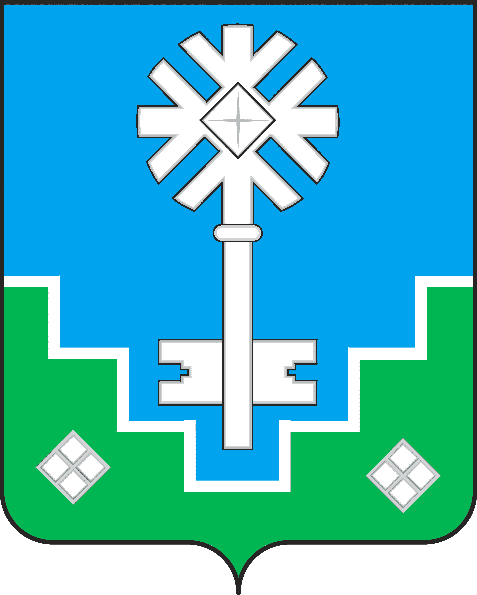 МИИРИНЭЙ ОРОЙУОНУН«Мииринэй куорат»МУНИЦИПАЛЬНАЙ ТЭРИЛЛИИ ДЬАhАЛТАТАУУРААХУТВЕРЖДЕНОПостановлением городской Администрации от 25.06.2015 г. № 622УТВЕРЖДЕНОПостановлением городской Администрации от  25.06.2015 г. № 622